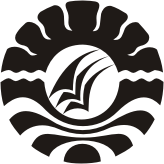 SKRIPSIPERANAN TAMAN BACAAN MASYARAKAT DALAM MENINGKATKAN MINAT BACA MASYARAKAT DI KAFE BACA BPPAUDNI REGIONAL III KOTA MAKASSARKURNIATIJURUSAN PENDIDIKAN LUAR SEKOLAHFAKULTAS ILMU PENDIDIKAN UNIVERSITAS NEGERI MAKASSAR2014